ЧЕРКАСЬКА ОБЛАСНА РАДАГОЛОВАР О З П О Р Я Д Ж Е Н Н Я11.07.2019                                                                                       № 324-рПро нагородження Почесноюграмотою Черкаської обласної радиВідповідно до статті 56 Закону України «Про місцеве самоврядування
в Україні», рішення обласної ради від 25.03.2016 № 4-32/VІІ «Про Почесну грамоту Черкаської обласної ради» (зі змінами):1. Нагородити Почесною грамотою Черкаської обласної ради:за вагомий особистий внесок у розвиток місцевого самоврядування, багаторічну сумлінну працю та з нагоди ювілею:за вагомий особистий внесок у розвиток фізкультурно-оздоровчої
та спортивно-масової роботи, активну громадянську позицію та з нагоди ювілею2. Контроль за виконанням розпорядження покласти на керівника секретаріату обласної ради Паніщева Б.Є. та організаційний відділ виконавчого апарату обласної ради.Перший заступник голови	В. ТАРАСЕНКОКарбовськуОльгу Михайлівну–начальника відділу організаційного забезпечення діяльності ради Городищенської районної ради;ЧубаньНадію Антонівну–секретаря Романівської сільської ради Тальнівського району;ХимичаВолодимира Йосиповича–голову спортивного клубу Черкаського національного університету імені Богдана Хмельницького.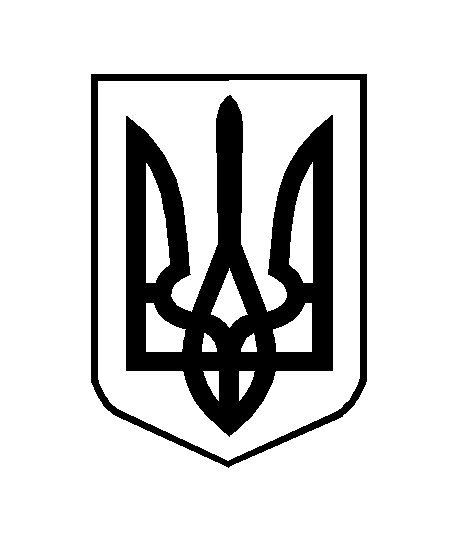 